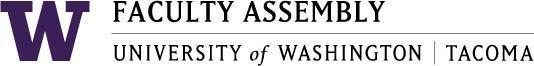 AgendaFaculty Affairs Committee MeetingOctober 14th, 2019 / 12:30pm-1:20 p.m.  SCI 104Recording Permission/ConsentApproval of Minutes from 09/16/19Report of Faculty Affairs Chair- Jim Thatcher Discussion of areas of interestParking and General TransportationChanges in Human ResourcesTenured Track Faculty WorkloadAdjournmentJoin Zoom Meetinghttps://washington.zoom.us/j/615163075Dial by your location        +1 669 900 6833 US (San Jose)        +1 646 876 9923 US (New York)Meeting ID: 615 163 075